May 8, 2022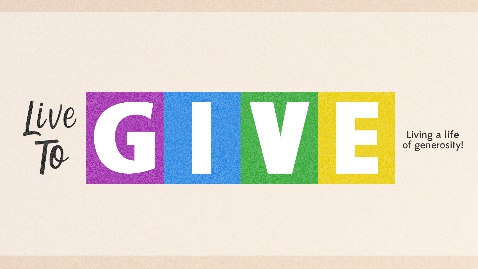 
Week 3:The Motherload of Generosity Hannah’s First Prayer1 Samuel 1:9-281. Hannah                it her all.“Hannah was in deep anguish, crying bitterly as she prayed to the Lord. 1 Samuel 1:102. Hannah had                         .Her husband Elkanah would say to her, “Hannah, why are you weeping? Why don’t you eat? Why are you downhearted? Don’t I mean more to you than ten sons?” 1 Samuel 1:83. Hannah was                          .And she made this vow: “O Lord of Heaven’s Armies, if You will look upon my sorrow and answer my prayer and give me a son... 1 Samuel 1:114. Hannah                  a promise.And she made this vow: “O Lord of Heaven’s Armies, if You will look upon my sorrow and answer my prayer and give me a son, then I will give him back to You. He will be Yours for his entire lifetime, and as a sign that he has been dedicated to the Lord, his hair will never be cut. 1 Samuel 1:115. Hannah (and Elkanah)               her promise.She told her husband, “Wait until the boy is weaned. Then I will take him to the Tabernacle and leave him there with the Lord permanently.” 1 Samuel 1:22B. Hannah’s Second Prayer/Poem									       1 Samuel 2:1-111. Hannah                    God.“My heart rejoices in the Lord! 1 Samuel 2:12. Hannah                           God.“I rejoice because You rescued me”1 Samuel 2:12. Hannah reminds us of God’s             .“The childless woman now has seven children,
    and the woman with many children wastes away” 1 Samuel 2:53. Hannah’s prayer was                           .He gives power to his king;
    He increases the strength of His anointed one.”  1 Samuel 2:10C. We’ve Got Issues...God’s Got Answers!We have               issues.We rely on                          too much.We think                .We don’t                .Bottom Line- When we give our all to God, God’s plans unfold! To begin a relationship th Jesus…Text: I Choose Jesus to 570-273-0088
Next Sunday:   Annual Report – Pastor Branden
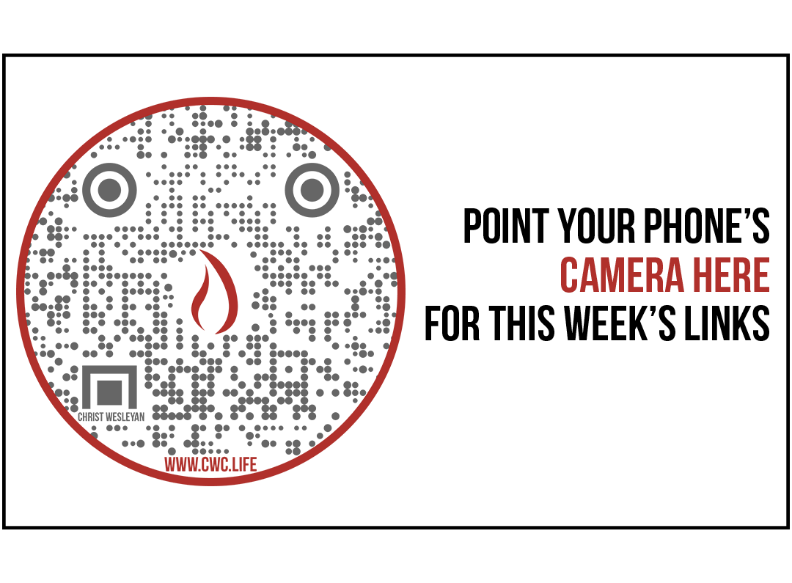 

Giving and Attendance UpdateGiving last Sunday: 79.7%Giving year to date: 92.7%Last Sunday’s attendance: 1,967Salvations to date: 14 | Baptisms to date: 0  














Upcoming Happenings:Get all the info & register: cwc.life/eventsMay 155:00pm: Annual Church Celebration – Milton Campus
(Pre-register TODAY!)May 295th Family Sunday 
with teen baptismsJune 5
Graduate SundayJune 16-18

Agatha Christie’s Murder on the Orient Express Performances
June 21-24Kidz Camp
